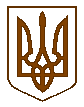 УКРАЇНАКОМИШУВАСЬКА СЕЛИЩНА РАДАОРІХІВСЬКОГО РАЙОНУ ЗАПОРІЗЬКОЇ  ОБЛАСТІДРУГЕ ПЛЕНАРНЕ ЗАСІДАННЯ ДЕВ’ЯТОЇ СЕСІЇВОСЬМОГО СКЛИКАННЯРІШЕННЯПро реорганізацію комунальнихзакладів
Керуючись п. 30 статті 26  Закону України «Про місцеве самоврядування в Україні», ст.. 4, 15, 16  Закону України «Про державну реєстрацію юридичних осіб, фізичних осіб-підприємців та громадських формувань» ч. 6 ст. 11  Закону України «Про загальну середню освіту», ст.. 16 Закону України «Про дошкільну  освіту», ст.. 59 Господарського кодексу, ст.. 106 Цивільного кодексу України Комишуваська селищна рада ВИРІШИЛА: 1. Реорганізувати комунальний заклад «Магдалинівський навчально-виховний комплекс «Школа - дитсадок» Комишуваської селищної ради Оріхівського району Запорізької області, комунальний заклад «Новоіванівська загальноосвітня школа І-ІІ ступенів» Комишуваської селищної ради Оріхівського району Запорізької області,  комунальний заклад «Новояковлівська загальноосвітня школа І-ІІІ ступенів» Комишуваської селищної ради Оріхівського району Запорізької області, комунальний заклад «Щасливський навчально-виховний комплекс «Школа І-ІІ ступенів - дитсадок» Комишуваської селищної ради Оріхівського району Запорізької області, комунальний дошкільний навчальний заклад «Казка» Комишуваської селищної ради Оріхівського району Запорізької області, комунальний дошкільний навчальний заклад «Сонечко» Комишуваської селищної ради Оріхівського району Запорізької області, комунальний дошкільний навчальний заклад «Червона шапочка» Комишуваської селищної ради Оріхівського району Запорізької області шляхом приєднання до комунального закладу «Навчально-виховний комплекс «Джерело» Комишуваської селищної ради Оріхівського району Запорізької області.2.  Призначити головами комісій з реорганізації:2.1. Комунального закладу  «Магдалинівський навчально-виховний комплекс «Школа - дитсадок» Комишуваської селищної ради Оріхівського району Запорізької області Алексєєва С.Я., директора закладу,  реєстраційний номер облікової картки платника податка 2244809950;2.2. Комунального закладу «Новоіванівська загальноосвітня школа І-ІІ ступенів» Комишуваської селищної ради Оріхівського району Запорізької області  Бурлаку Ю.О., директора закладу,  реєстраційний номер облікової картки платника податка 2627108260;2.3. Комунального закладу «Новояковлівська загальноосвітня школа І-ІІ ступенів» Комишуваської селищної ради Оріхівського району Запорізької області – Левченка Г.М., директора закладу,  реєстраційний номер облікової картки платника податка  2394608457; 2.4. Комунального закладу «Щасливський навчально-виховний комплекс «Школа І-ІІ ступенів - дитсадок» Комишуваської селищної ради Оріхівського району Запорізької області Безуглу Т.В., директора закладу,  реєстраційний номер облікової картки платника податка  2935016185;2.5. Комунального дошкільного навчального закладу  «Казка» Комишуваської селищної ради Оріхівського району Запорізької області Філіпову О.А. завідувача  закладу,  реєстраційний номер облікової картки платника податка 2914109343; 2.6. Комунального дошкільного навчального закладу «Сонечко» Комишуваської селищної ради Оріхівського району Запорізької області Зайцеву Т.В., завідувача закладу,  реєстраційний номер облікової картки платника податка 2145312249; 2.7. Комунального дошкільного навчального закладу «Червона шапочка» Комишуваської селищної ради Оріхівського району Запорізької області Здебську С.І., завідувача закладу,  реєстраційний номер облікової картки платника податка 2434614949.3. Термін, до якого повинні подати свої вимоги кредитори – 2 місяці з дати оприлюднення повідомлення про реорганізацію комунальних закладів зазначених в п.1 даного рішення.4. Доручити Комишуваській селищній раді виконати передбачені чинним законодавством заходи щодо реорганізації навчальних закладів зазначених вп.1 даного рішення.5. Контроль за виконанням даного рішення покласти на постійну комісію з питань  охорони здоров’я, соціального захисту, освіти, культури, молоді і спорту.Селищний голова                                                                      Ю.В.Карапетян                       30.05.2017 року№  41